GULBENES NOVADA DOMES LĒMUMSGulbenēPar ikgadējā apmaksātā atvaļinājuma daļas piešķiršanuGulbenes novada domes priekšsēdētāja vietniecei Gunai ŠvikaiIzskatot Gulbenes novada domes priekšsēdētāja vietnieces Gunas Švikas 2023.gada 28.aprīļa iesniegumu par ikgadējā apmaksātā atvaļinājuma daļas piešķiršanu (reģistrācijas Nr. GND/7.8/23/188), pamatojoties uz Valsts un pašvaldību institūciju amatpersonu un darbinieku atlīdzības likuma 40.panta pirmo daļu, Darba likuma 69.panta ceturto daļu, 149.panta otro daļu un 150.panta pirmo daļu, pamatojoties uz 2022.gada 30.jūnija Gulbenes novada pašvaldības amatpersonu un darbinieku atlīdzības nolikuma Nr. GND/IEK/2022/16 12.punktu, atklāti balsojot: ar … balsīm “PAR”- , “PRET”- , “ATTURAS”- , Gulbenes novada dome NOLEMJ:1. PIEŠĶIRT Gulbenes novada domes priekšsēdētāja vietniecei Gunai Švikai, ikgadējā apmaksātā atvaļinājuma daļu 16  kalendāra dienas no 2023.gada 1.jūnija līdz 2023.gada 16.jūnijam (ieskaitot) par darba gadu no 2022.gada 1.jūlija līdz 2023.gada 30.jūnijam. 2. UZDOT Gulbenes novada pašvaldības administrācijas Finanšu nodaļai aprēķināt un izmaksāt Gunai Švikai atvaļinājuma naudu un atvaļinājuma pabalstu 50 % apmērā no noteiktās mēnešalgas. Atvaļinājuma naudu un atvaļinājuma pabalstu izmaksāt nākamajā darba samaksas izmaksas dienā.Gulbenes novada domes priekšsēdētājs					         A.CaunītisSagatavoja: G.Liepniece-Krūmiņa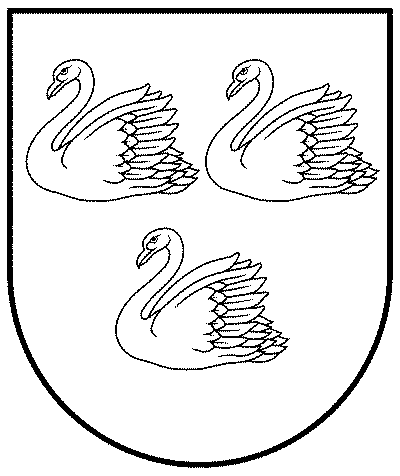 GULBENES NOVADA PAŠVALDĪBAReģ.Nr.90009116327Ābeļu iela 2, Gulbene, Gulbenes nov., LV-4401Tālrunis 64497710, mob.26595362, e-pasts; dome@gulbene.lv, www.gulbene.lv2023.gadaNr. GND/2023/(protokols Nr.; .p.)